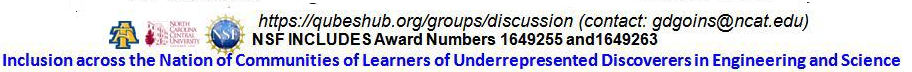 Science Interest Survey – “Hydrophonics Camp” June 19-29, 2017Please create your unique ID number.   First letter of your first name (e.g., M if your name if Martin Smith)  	[      ]Last letter of your last name (e.g., H if your name is Martin Smith)    	[      ]Number of the month that you were born (e.g., 10 if October 18, 2002) 	[      ]Number of the date that you were born (e.g., 18 if October 18, 2002)  	[      ]Instructions - Please select the response that best expresses your level of interest in science.  ItemsStrongly DisagreeDisagreeDo Not KnowAgreeStrongly AgreeMy family has encouraged me to study science.12345My friends do not like science.12345My teachers encourage me to do my best.12345I do not enjoy visiting science museums and science centers.1		2345The topics taught in my science class are important in the real world.12345Visiting science museums and exhibits makes me consider a career in science.12345People in my family are not interested in science.12345My science teachers have encouraged me to learn about science.12345My friends view science as nerdy.12345My family is enthusiastic about a science career for me.12345Visiting science museums and exhibits makes me want to learn more about a science topic.12345My friends do not like to watch science programs on TV.12345My family is interested in the science courses I take.12345My science teachers make science interesting.12345The topics taught in my science class are boring.12345My science classroom has interesting equipment.12345We do not use most of the equipment in our science classroom.12345My science teachers are enthusiastic about science.12345